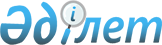 Об утверждении государственного образовательного заказа на дошкольное воспитание и обучение, размера подушевого финансирования и родительской платы на 2016 год
					
			С истёкшим сроком
			
			
		
					Постановление акимата города Жезказган Карагандинской области от 21 июля 2016 года № 20/25. Зарегистрировано Департаментом юстиции Карагандинской области 29 августа 2016 года № 3943. Прекращено действие в связи с истечением срока
      В соответствии с пунктом 2 статьи 31 Закона Республики Казахстан от 23 января 2001 года "О местном государственном управлении и самоуправлении в Республике Казахстан", подпунктом 8-1) пункта 4 статьи 6 Закона Республики Казахстан от 27 июля 2007 года "Об образовании" акимат города Жезказган ПОСТАНОВЛЯЕТ:

      1. Утвердить государственный образовательный заказ на дошкольное воспитание и обучение, размер подушевого финансирования и родительской платы на 2016 год по городу Жезказган согласно приложению к настоящему постановлению.

      2. Признать утратившим силу постановление акимата города Жезказган от 16 февраля 2016 года № 04/21 "Об утверждении государственного образовательного заказа на дошкольное воспитание и обучение, размера подушевого финансирования и родительской платы" (зарегистрировано в Реестре государственной регистрации нормативных правовых актов за № 3699, опубликовано 18 марта 2016 года в газете "Сарыарқа" №12 (7972) и в информационно-правовой системе "Әділет" 30 марта 2016 года).

      3. Контроль за исполнением настоящего постановления возложить на заместителя акима города Жезказган Акилбекову З.Д. 

      4. Настоящее постановление вводится в действие со дня его первого официального опубликования. Государственный образовательный заказ на дошкольное воспитание
и обучение, размер подушевого финансирования и
родительской платы на 2016 год
					© 2012. РГП на ПХВ «Институт законодательства и правовой информации Республики Казахстан» Министерства юстиции Республики Казахстан
				
      Аким города Жезказган

Б. Ахметов
Приложение к постановлению
акимата города Жезказган
от 21 июля 2016 года
№ 20/25
№
Вид дошкольной организации образования
Количество воспитанников организаций дошкольного воспитания и обучения
Размер подушевого финансирования дошкольных организаций в месяц (в тенге)
Размер родительской платы в дошкольных организациях образования в месяц (в тенге)
Средняя стоимость расходов на одного воспитанника в месяц не менее (в тенге)
Средняя стоимость расходов на одного воспитанника в месяц не менее (в тенге)
№
Вид дошкольной организации образования
государственный
государственный
государственный
государственный 
государственный 
1
Дошкольный мини-центр при коммунальном государственном учреждении "Общеобразовательная средняя школа №2 села Кенгир отдела образования города Жезказгана" 
государственный
государственный
до 3 лет
с 3 до 5 лет 
1
Дошкольный мини-центр при коммунальном государственном учреждении "Общеобразовательная средняя школа №2 села Кенгир отдела образования города Жезказгана" 
36
11553
9800
11800
11553
2
Дошкольный мини-центр при коммунальном государственном учреждении "Общеобразовательная средняя школа №3 отдела образования города Жезказгана" 
50
15151
9800
11800
15151
3
Дошкольный мини-центр при коммунальном государственном учреждении "Общеобразовательная средняя школа №4 отдела образования города Жезказгана" 
50
15151
9800
11800
15151
4
Дошкольный мини-центр при коммунальном государственном учреждении "Общеобразовательная средняя школа №5 имени Кабдена Шынгысова отдела образования города Жезказгана" 
25
11980
9800
11800
11980
5
Дошкольный мини-центр при коммунальном государственном учреждении "Опорная школа (ресурсный центр) №9 отдела образования города Жезказгана" 
50
15151
9800
11800
15151
6
Дошкольный мини-центр при коммунальном государственном учреждении "Общеобразовательная средняя школа №10 отдела образования города Жезказгана" 
25
11980
9800
11800
11980
7
Дошкольный мини-центр при коммунальном государственном учреждении "Начальная школа №12 аула Корганбай отдела образования города Жезказгана" 
10
8885
9800
11800
8885
8
Дошкольный мини-центр при коммунальном государственном учреждении "Общеобразовательная средняя школа №13 отдела образования города Жезказгана" 
50
15151
9800
11800
15151
9
Дошкольный мини-центр при коммунальном государственном учреждении "Общеобразовательная средняя школа №14 Талап" 
40
12955
9800 
11800
12955
10
Дошкольный мини-центр при коммунальном государственном учреждении "Основная средняя школа №15 села Малшыбай отдела образования города Жезказгана" 
15
10567
9800
11800
10567
11
Дошкольный мини-центр при коммунальном государственном учреждении "Общеобразовательная средняя школа №21 отдела образования города Жезказгана" 
25
11980
9800
11800
11980
12
Дошкольный мини-центр при коммунальном государственном учреждении "Гимназия №26 отдела образования города Жезказгана" 
25
11980
9800
11800
11980
13
Коммунальное государственное казенное предприятие "Ясли-сад №1 "Көктем" отдела образования города Жезказгана" 
179
21273
9800
11800
21273
14
Коммунальное государственное казенное предприятие "Ясли-сад №2 "Айналайын" отдела образования города Жезказгана" 
120
20317
9800
11800
20317
15
Коммунальное государственное казенное предприятие "Ясли-сад №3 "Балбөбек" отдела образования города Жезказгана" 
265
19547
9800
11800
19547
16
Коммунальное государственное казенное предприятие "Ясли-сад №5 "Тамаша" отдела образования города Жезказгана" 
260
21158
9800
11800
21158
17
Коммунальное государственное казенное предприятие "Ясли-сад №6 "Балауса" отдела образования города Жезказгана" 
280
15973
9800
11800
15973
18
Коммунальное государственное казенное предприятие "Ясли-сад №7 "Айгөлек" отдела образования города Жезказгана" 
205
18261
9800
11800
18261
19
Коммунальное государственное казенное предприятие "Инклюзивный ясли-сад №8 "Айсұлу" отдела образования города Жезказгана" 
100
27789
9800
11800
27789
20
Коммунальное государственное казенное предприятие "Ясли-сад №9 "Родничок" отдела образования города Жезказгана" 
136
21375
9800
11800
21375
21
Коммунальное государственное казенное предприятие "Ясли-сад №10 "Ұшқын" отдела образования города Жезказгана" 
255
21442
9800
11800
21442
22
Коммунальное государственное казенное предприятие "Ясли-сад №11 "Арман" отдела образования города Жезказгана" 
169
21147
9800
11800
21147
23
Коммунальное государственное казенное предприятие "Ясли-сад №12 "Салтанат" отдела образования города Жезказгана" 
256
21322
9800
11800
21322
24
Коммунальное государственное казенное предприятие "Ясли-сад №13 "Ертөстік" отдела образования города Жезказгана" 
260
21412
9800
11800
21412
25
Коммунальное государственное казенное предприятие "Ясли-сад №14 "Балдырған" отдела образования города Жезказгана" 
140
21462
9800
11800
21462
26
Коммунальное государственное казенное предприятие "Ясли-сад №15 "Гүлдер" отдела образования города Жезказгана" 
140
21286
9800
11800
21286